О проведении публичных слушаний по проекту решения Собрания депутатов Порецкого сельского поселения «О внесении изменений в Правила землепользования и застройки территории Порецкого сельского поселения  Чувашской Республики»ПРОЕКТ СОБРАНИЕ ДЕПУТАТОВ ПОРЕЦКОГО СЕЛЬСКОГО ПОСЕЛЕНИЯПОРЕЦКОГО РАЙОНА ЧУВАШСКОЙ РЕСПУБЛИКИРЕШЕНИЕСобрание депутатов четвертого созыва
от ___________ 2022 года № С-с. ПорецкоеО внесении изменений в Правила землепользования и застройки территории Порецкого сельского поселения  Чувашской Республики  В соответствии с Градостроительным кодексом Российской Федерации, Федеральным законом от 06 октября 2003 г. № 131–ФЗ «Об общих принципах организации местного самоуправления в Российской Федерации»,  Федеральным законом от 14.07.2022 № 312-ФЗ "О внесении изменений в Федеральный закон Российской «О ведении гражданами садоводства и огородничества для собственных нужд и о внесении  изменений в отдельные законодательные акты Российской Федерации», Уставом Порецкого сельского поселения, Собрание депутатов Порецкого сельского поселения        р е ш и л о:1. Внести в Правила землепользования и застройки территории Порецкого сельского поселения Чувашской Республики, утвержденные решением Собрания депутатов Порецкого сельского поселения 14.02.2018 № С-23/01 (с изменениями, внесенными решениями Собрания депутатов Порецкого сельского поселения от 08.11.2018 года № C-29/02, от 23.10.2019 № С-38/01, от 22.12.2021 № С-12/02,  следующие изменения:1.1. Пункт 3 статьи 32 «Порядок внесения изменений в Правила» изложить в следующей редакции:«3.  Предложения о внесении изменений в Правила направляются:1) федеральными органами исполнительной власти в случаях, если Правила землепользования и застройки могут воспрепятствовать функционированию, размещению объектов капитального строительства федерального значения;2) органами исполнительной власти Чувашской Республики в случаях, если Правила землепользования и застройки могут воспрепятствовать функционированию, размещению объектов капитального строительства регионального значения;3) органами местного самоуправления Порецкого района в случаях, если Правила землепользования и застройки могут воспрепятствовать функционированию, размещению объектов капитального строительства местного значения;4) органами местного самоуправления Порецкого сельского поселения в случаях, если необходимо совершенствовать порядок регулирования землепользования и застройки на соответствующих территории поселения, территории городского округа, межселенных территориях;  4.1) органами местного самоуправления в случаях обнаружения мест захоронений погибших при защите Отечества, расположенных в границах муниципальных образований;           5) физическими или юридическими лицами в инициативном порядке либо в случаях, если в результате применения Правил землепользования и застройки земельные участки и объекты капитального строительства не используются эффективно, причиняется вред их правообладателям, снижается стоимость земельных участков и объектов капитального строительства, не реализуются права и законные интересы граждан и их объединений;6) уполномоченным федеральным органом исполнительной власти или юридическим лицом, обеспечивающим реализацию принятого Правительством Российской Федерации решения о комплексном развитии территории, которое создано Российской Федерацией или в уставном (складочном) капитале которого доля Российской Федерации составляет более 50 процентов, или дочерним обществом, в уставном (складочном) капитале которого более 50 процентов долей принадлежит такому юридическому лицу;7) высшим исполнительным органом государственной власти субъекта Российской Федерации, органом местного самоуправления, принявшими решение о комплексном развитии территории, юридическим лицом, определенным субъектом Российской Федерации и обеспечивающим реализацию принятого субъектом Российской Федерации, главой местной администрации решения о комплексном развитии территории, которое создано субъектом Российской Федерации, муниципальным образованием или в уставном (складочном) капитале которого доля субъекта Российской Федерации, муниципального образования составляет более 50 процентов, или дочерним обществом, в уставном (складочном) капитале которого более 50 процентов долей принадлежит такому юридическому лицу, либо лицом, с которым заключен договор о комплексном развитии территории в целях реализации решения о комплексном развитии территории».     2. Настоящее решение вступает в силу со дня его официального опубликования.Глава Порецкогосельского поселения                                                                                             А.Е. БарыкинПриложение № 2 к постановлению администрации Порецкого сельского поселения от 30.08.2022 № 77ОПОВЕЩЕНИЕО НАЧАЛЕ ПУБЛИЧНЫХ СЛУШАНИЙНа публичные слушания представляется проект решения Собрания депутатов Порецкого сельского поселения «О внесении изменений в Правила землепользования и застройки Порецкого сельского поселения  Чувашской Республики» (далее – Проект).Проект размещен на сайте администрации Порецкого сельского поселения в информационно-телекоммуникационной сети «Интернет» и в муниципальной газете Порецкого района «Порецкий вестник».Организатором публичных слушаний является комиссия по подготовке проекта Правил землепользования и застройки Порецкого сельского поселения, утвержденная постановлением главы Порецкого сельского поселения от 29.08.2022 № 50 (далее – Организатор), публичные слушания проводятся в порядке, установленном требованиями Градостроительного кодекса Российской Федерации.Публичные слушания по Проекту проводятся в порядке, установленном требованиями Градостроительного кодекса Российской Федерации. Срок проведения публичных слушаний с 30 августа по 03 октября 2022 года.Дата, время и место проведения собрания участников публичных слушаний по рассмотрению Проекта: 03 октября 2022 года в 17.00 часов в здании администрации Порецкого сельского поселения, расположенном по адресу: Чувашская Республика, Порецкий район, с.Порецкое, ул. Ленина, д.1.Начало регистрации участников осуществляется за 30 мин. до начала слушаний.Дата открытия экспозиции – 03 октября 2022 года.Экспозиция по Проекту проводится в здании администрации Порецкого сельского поселения, расположенном по адресу: Чувашская Республика, Порецкий район, с. Порецкое, ул. Ленина, д.1Посещение экспозиции и консультирование посетителей экспозиции осуществляется в рабочие дни с 9.00 до 17.00 часов (перерыв с 12.00 до 13.00) в период с 30 августа 2022 г. по 03 октября 2022 года.В течение всего периода проведения публичных слушаний участники публичных слушаний имеют право направить Организатору свои предложения и замечания по обсуждаемому вопросу по адресу: Чувашская Республика, Порецкий район, с. Порецкое, ул. Ленина, д.1, в письменном виде по форме согласно приложению № 3 к постановлению администрации Порецкого сельского поселения от 30.08.2022 № 51, а также посредством записи в книге (журнале) учета посетителей экспозиции проекта по форме согласно приложению № 4 к постановлению администрации Порецкого сельского поселения от 30.08.2022 № 50. Предложения и замечания по Проекту, направленные в установленном порядке, подлежат регистрации и обязательному рассмотрению Организатором.Номера контактных справочных телефонов комиссии: 8(83543)  2 19 74Почтовый адрес комиссии: Чувашская Республика, с. Порецкое, ул. Ленина, д.1Адрес электронной почты: porezk_sao-por@cap.ru Приложение № 3 к постановлению администрации Порецкого сельского поселения от 30.08.2022 № 77ФОРМАлиста записи предложений и замечанийпо обсуждаемому проекту внесения изменений в Правила землепользования и застройки территории Порецкого сельского поселенияФамилия, имя, отчество ____________________________________________________________________________________________________________________________________________________________________________________________________________________________________Дата рождения ____________________________________________________________________________Адрес места жительства (регистрации)________________________________________________________________________________________________________________________________________________________________________________________________________________________(заполняется физическими лицами - жителями населенных пунктов Порецкого сельского поселения)Наименование, ОГРН, место нахождения, адрес: ________________________________________________________________________________________________________________________________________________________________________________________________________________________________________________________________________________________________________________(для юридических лиц)Правоустанавливающие документы ____________________________________________________________________________________________________________________________________________________________________________________________________________________________________(заполняется правообладателями земельных участков, объектов капитального строительства, жилых и нежилых помещений)Предложения, замечания по обсуждаемому проекту:____________________________________________________________________________________________________________________________________________________________________________________________________________________________________________________________________________________________________________________________________________________________________________________________Приложение: копии документов, являющиеся подтверждением вышеуказанных сведений.Подпись ________________ Дата ____________Приложение № 4 к постановлению администрации Порецкого сельского поселения                                                                                                           от 30.08.2022 № 77Книга (журнал)учета посетителей экспозиции проекта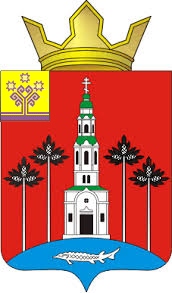 АдминистрацияПорецкого сельского поселенияПорецкого районаЧувашской РеспубликиПОСТАНОВЛЕНИЕ 30.08.2022 № 77с. Порецкое  Чăваш РеспубликинПăрачкав районĕнПорецкое ял тăрăхĕнадминистрацийĕХУШУ30.08.2022 № 77             Порецкое салиВ соответствии с Градостроительным кодексом Российской Федерации, Федеральным законом от 06 октября 2003 г. № 131–ФЗ «Об общих принципах организации местного самоуправления в Российской Федерации», Федеральным законом от 14.07. 2022 № 350-ФЗ "О внесении изменений в Градостроительный кодекс Российской Федерации и отдельные законодательные акты Российской Федерации», Уставом Порецкого сельского поселения Чувашской Республики, администрация Порецкого сельского поселения Чувашской Республики  п о с т а н о в л я е т:1. Вынести на публичные слушания проект решения Собрания депутатов Порецкого сельского поселения «О внесении изменений в Правила землепользования и застройки территории Порецкого сельского поселения Чувашской Республики», утвержденные решением Собрания депутатов Порецкого сельского поселения от 14.02.2018 № С-23/01 (с изменениями, внесенными решениями Собрания депутатов Порецкого сельского поселения от 08.11.2018 года № C-29/02, от 23.10.2019 № С-38/01, от 22.12.2021 № С-12/02,  приведенный в приложении № 1 к настоящему постановлению (далее – Проект).2. Назначить срок проведения публичных слушаний по Проекту с 30 августа по 03 октября 2022 года.3. Назначить проведение собрания участников публичных слушаний на 03 октября 2022 года в 17.00 часов в здании администрации Порецкого сельского поселения, расположенном по адресу: с. Порецкое, ул. Ленина, д. 1.4. Организатором публичных слушаний по Проекту является комиссия по подготовке проекта Правил землепользования и застройки Порецкого сельского поселения, утвержденная постановлением главы Порецкого сельского поселения от 30.08.2022 № 76  (далее – Организатор), публичные слушания проводятся в порядке, установленном требованиями Градостроительного кодекса Российской Федерации.5. Организатору обеспечить:равный доступ к Проекту всех участников публичных слушаний;проведение экспозиции по Проекту в здании администрации Порецкого сельского поселения, расположенном по адресу: Чувашская Республика, Порецкий район, с. Порецкое, ул. Ленина, д. 1, в рабочие дни с 9.00 до 17.00 часов (перерыв с 12.00 до 13.00 часов) в период с 30 августа 2022 г. по 03 октября 2022 г.консультирование посетителей экспозиции по Проекту в здании администрации Порецкого сельского поселения, распложенном по адресу: Чувашская Республика, Порецкий район, с. Порецкое, ул. Ленина, д. 1, в рабочие дни с 9.00 до 17.00 часов (перерыв с 12.00 до 13.00 часов) в период с 30 августа 2022 г. по 03 октября 2022 г.;подготовку оповещения о начале публичных слушаний по форме согласно приложению № 2 к настоящему постановлению, его опубликование в муниципальной газете Порецкого района «Вестник Поречья» и размещение на официальном сайте администрации Порецкого сельского поселения в информационно-телекоммуникационной сети «Интернет», а также его распространение на информационных стендах, оборудованных около здания администрации Порецкого сельского поселения, и в местах массового скопления граждан;6. Предложения и замечания по Проекту в течение всего периода проведения публичных слушаний до 03 октября 2022 года включительно направляются Организатору по адресу: Чувашская Республика, Порецкий район, с. Порецкое, ул. Ленина, д. 1, в письменном виде по форме согласно приложению № 3 к настоящему постановлению, а также посредством записи в книге (журнале) учета посетителей экспозиции проекта по форме согласно приложению № 4 к настоящему постановлению. Предложения и замечания по Проекту, направленные в установленном порядке, подлежат регистрации и обязательному рассмотрению Организатором.7. Организатору обеспечить подготовку протокола публичных слушаний, на основании которого осуществить подготовку заключения о результатах публичных слушаний по Проекту и обеспечить его опубликование в течение 10 дней со дня проведения публичных слушаний в средствах массовой информации, а также размещение на официальном сайте Порецкого сельского поселения в информационно-телекоммуникационной сети «Интернет».8. Администрации Порецкого сельского поселения опубликовать настоящее постановление в муниципальной газете Порецкого района «Вестник Поречья» и разместить на официальном сайте Порецкого сельского поселения в информационно-телекоммуникационной сети «Интернет».9. Контроль за исполнением настоящего постановления оставляю за собой.Глава администрацииПорецкого сельского поселения                                                                 А.Е. БарыкинПриложение № 1 к постановлению администрации Порецкого сельского поселения от 30.08.2022 № 77№ п/пДля физических лиц: ФИО, дата рожденияДля юридических лиц: наименование, ОГРНДля физических лиц: адрес места жительства (регистрации)Для юридических лиц: место нахождения, адресЗамечания и предложенияПодписьДата